PATVIRTINAPagėgių savivaldybės šeimos gerovės centro2021 m. gegužės 24 d. direktoriaus įsakymu Nr. V -114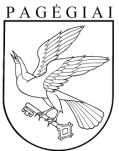 PAGĖGIŲ SAVIVALDYBĖS ŠEIMOS GEROVĖS CENTRAS PAGALBOS ŠEIMAI SKYRIUSTEISIŲ CHARTIJAPagėgių savivaldybės šeimos gerovės centro pagalbos šeimai skyriaus (toliau – Centras), vykdydamas savo misiją bei vadovaudamasis žmogaus teisių apsaugą reglamentuojančiais teisės aktais, sudarė šią Teisių chartiją, kad būtų skatinama visuotinė pagarba žmogaus teisėms ir pagrindinėms laisvėms.Teisių chartija yra integrali Centro kokybės valdymo dalis, parengta vadovaujantis Visuotine žmogaus teisių deklaracija, Europos Sąjungos pagrindinių teisių chartija, Žmogaus teisių ir pagrindinių laisvių apsaugos konvencija, LR Socialinių paslaugų įstatymu, Centro paslaugų gavėjų įgalinimo koncepcija. Centro Teisių chartiją sudaro pagrindinės žmogaus teisės ir laisvės labiausiai atitinkančios senyvo ir/ar negalią turinčio asmens poreikius ir orią socialinę aplinką: teisė į orumą; teisė reikšti savo nuomonę; teisė į informaciją; teisė nebūti išnaudojamu; teisė į privatumą; teisė į religiją; teisė į lygybę; teisė į kokybiškas paslaugas; teisė į žalos atlyginimą; teisė skųstis; teisė į būsto, turto ir asmens neliečiamumą. Centras gerbia ir pripažįsta paslaugų gavėjų teisę gyventi oriai ir nepriklausomai, bei, priklausomai nuo sveikatos būklės, dalyvauti visuomeniniame ir kultūriniame gyvenime.Kiekvienas paslaugų gavėjas turi laisvę reikšti savo nuomonę.Kiekvienas paslaugų gavėjas turi teisę laisvai laikytis savo įsitikinimų ir juos reikšti, ši teisė apima laisvę turėti savo nuomonę ir ieškoti informacijos bei idėjų, jas gauti ir skleisti.Kiekvienas paslaugų gavėjas turi teisę turėti savo politines pažiūras ir įsitikinimus, kurių Centro darbuotojai  negali įtakoti, keisti ar dėl to diskriminuoti. Paslaugų gavėjas turi teisę gauti informaciją, susijusią su Centro veikla, jei ta informacija nėra konfidenciali. Privaloma, kad informacija paslaugų gavėjui būtų suteikiama aiškiai, jam suprantama forma ir atitiktų skirtingų poreikių turinčių paslaugų gavėjų suvokimo lygį ar/ir dėl negalios esantį ribojimą. Paslaugų gavėjui turi būti pateiktas jam paslaugas teikiančio darbuotojo vardas, pavardė, pareigos ir informacija apie kvalifikaciją. Paslaugų gavėjas turi teisę dalyvauti ir priimti sprendimus dėl savo paslaugų planavimo.  Kiekvienam paslaugų gavėjui turi būti užtikrinama jo teisė į fizinį ir psichinį neliečiamumą, teisė į laisvę ir saugumą.  Centas imasi visų priemonių, kad užkirstų kelią visų formų paslaugų gavėjų išnaudojimui, smurtui, užtikrina atitinkamą pagalbos ir paramos formą pagal lytį, amžių, negalią. Teikia informaciją ir moko kaip išvengti, atpažinti ir pranešti apie išnaudojimo, smurto ir prievartos atvejus.  Kiekvienas turi teisę į savo asmens duomenų apsaugą.  Visų paslaugų gavėjų duomenys turi būti tinkamai tvarkomi ir naudojami tik konkretiems tikslams ir tik atitinkamam asmeniui sutikus ar kitais norminių dokumentų numatytais teisėtais pagrindais.  Kiekvienas turi teisę susipažinti su surinktais jo asmens duomenimis bei inicijuoti jų taisymą/pakeitimą.  Negali būti savavališkai ar neteisėtai kišamasi į paslaugų gavėjo privatų ar šeimos gyvenimą, negali būti pažeista asmenų būsto neliečiamybė, neteisėtai kėsinamasi į jų garbę ir reputaciją. Draudžiama be paslaugų gavėjo sutikimo filmuoti, fotografuoti, daryti garso įrašus jam priklausančioje valdoje. Filmuoti, fotografuoti, daryti garso įrašus apie paslaugų gavėjus naudojant jų atvaizdus reklamai visuomenės informavimo priemonėse be šio žmogaus sutikimo, išskyrus atvejus kai žmogus dalyvauja Centro vykdomose grupinėse veiklose.  Kiekvienas paslaugų teikėjas turi teisę į religinius įsitikinimus. Ši teisė apima laisvę išpažinti, keisti ir skelbti savo religiją ar tikėjimą, teisę atisakyti veikti dėl religinių įsitikinimų, jei tai nekenkia paslaugos gavėjo sveikatai ir gyvybei.  Centre visi paslaugų gavėjai lygūs. Žmogaus teisės nevaržomos ir/ar jam neteikiama privilegijų dėl jo lyties, rasės, tautybės, kalbos, kilmės, socialinės padėties, tikėjimo, įsitikinimų ar pažiūrų.  Lygybės principas nekliudo laikytis ar imtis priemonių, numatančių konkrečias paslaugas.  Visi turi lygias teises į apsaugą nuo bet kokios diskriminacijos ir jos kurstymo. Centras užtikrina paslaugų gavėjams kokybiškas paslaugas. Kiekvienas paslaugų gavėjas turi teisę į jo garbę ir orumą nežeminančias sąlygas ir Centro darbuotojų pagarbų elgesį teikiant paslaugas. Kiekviena paslauga turi būti atliekama laikantis atitinkamų profesinių pareigų ir standartų.  Paslaugų gavėjas turi teisę į žalos atlyginimą. Žalos atlyginimo sąlygas ir tvarką nustato Civilinis kodeksas ir kiti teisės aktai. Paslaugų gavėjas turi teisę skųstis Centre patvirtinta skundų pateikimo tvarka. Paslaugų gavėjas turi teisę būti supažindintas su Centro patvirtinta skundų pateikimo tvarka. Centras imasi visų veiksmingų ir atitinkamų priemonių, kad pašalintų paslaugų gavėjų sprendimų ribojimą susijusį su santuoka, šeima ir kitais asmeniniais santykiais, siekiant, kad paslaugų gavėjas turėtų tokias pat teises kaip ir kiekvienas asmuo. Centro darbuotojai gali įtakoti paslaugos gavėjų šeimyninius, asmeninius santykius tik teisės aktuose nustatytais atvejais ir tik siekiant užkirsti paslaugų gavėjo interesų gynimą.  Centro darbuotojai, teikdami paslaugas, gerbia ir tausoja paslaugų gavėjų nuosavybę: būstą, asmeninius daiktus ir t.t. Centro darbuotojams draudžiama be paslaugų gavėjų sutikimo patekti į paslaugų gavėjų būstą išskyrus atvejus kai yra teismo sprendimas arba įstatymo nustatyta tvarka tada, kai gresia pavojus asmens gyvybei,  sveikatai ar turtui ir tik kartu su specialiosiomis tarnybomis.  Centro darbuotojams griežtai draudžiama užvaldyti paslaugų gavėjo turtą.  Kiekvienas Centro darbuotojas supažindinamas su Centro teisių chartija pasirašytinai. Naujai priimami darbuotojai su šia Teisių chartija pasirašytinai supažindinami iškart po darbo sutarties pasirašymo. Supažindinimo su Teisių chartija formos: susirinkimai, apskriti stalai, individualus pristatymas, viešinimas viešoje erdvėje.  Paslaugų gavėjams, vadovaujantis šios Teisių chartijos  IV. d. 7. p. atskirai parengiamas suprantamas, vizualizuotas informacinis bukletas apie pagrindines paslaugų gavėjų teises.  Paslaugų gavėjai supažindinami su Centro teisių chartija individualių pokalbių metu, įteikiant jiems Teisių chartijos atmintinę. Teisių chartija peržiūrima ir, esant poreikiui, tikslinama kartą per metus. Už peržiūros organizavimą, vykdymą ir tikslinimą atsakingas Centro vyr. socialinis darbuotojas.  Centro  teisių chartija skelbiama viešai internetinėje svetainėje  https://sgc.pagegiai.lm.lt/.I. BENDROSIOS NUOSTATOSII. TEISĖ Į ORUMĄIII. TEISĖ REIKŠTI SAVO NUOMONĘIV. TEISĖ Į INFORMACIJĄV. teisė nebūti išnaudojamuVI. TEISĖ Į PRIVATUMĄVI. teisė į religijąVII. teisė į LYGYBĘVIii. teisė į KOKYBIŠKAS PASLAUGASIX. teisė į ŽALOS ATLYGINIMĄX. teisė SKŲSTISXI. teisė į būsto, turto ir asmens neliečiamumąVI. BAIGIAMOSIOS NUOSTATOS